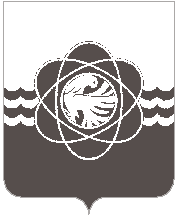 П О С Т А Н О В Л Е Н И Еот 07.07.2021 № 632В соответствии с Порядком принятия решений о разработке муниципальных программ муниципального образования «город Десногорск» Смоленской области, их формирования и реализации, утверждённым постановлением Администрации муниципального образования                 «город Десногорск» Смоленской области от 29.12.2020 № 986, постановлением Администрации муниципального образования «город Десногорск» Смоленской области от 17.09.2019 № 1036 «Об утверждении перечня муниципальных программ муниципального образования «город Десногорск» Смоленской области», в целях реализации программных мероприятий,Администрация муниципального образования «город Десногорск» Смоленской области постановляет: Внести в постановление Администрации муниципального образования «город Десногорск» Смоленской области от 31.12.2013 № 1227 «Об утверждении муниципальной программы «Развитие культуры и молодежной политики в муниципальном образовании «город Десногорск» Смоленской области» (в редакции от 28.02.2017 № 188, от 25.04.2017  № 384,       от 08.08.2017 № 797, от 02.11.2017 № 1094, от 28.11.2017 № 1190, от 26.02.2018 № 189,                          от 05.06.2018 № 508, от 28.09.2018 № 824, от 24.10.2018 № 901, от 23.11.2018 № 1022,                  от 11.12.2018 № 1066, от 25.12.2018 № 1141, от 25.02.2019 № 181, от 22.04.2019 № 431,                    от 04.06.2019 № 612, от 19.06.2019 № 669, от 26.06.2019 № 702, от 20.11.2019 № 1302,                     от 22.11.2019 № 130, от 31.01.2020 № 74, от 16.07.2020 № 515, от 31.08.2020 № 611,                   от 21.12.2020 № 923, от 19.01.2021 № 09, от 08.02.2021 № 85), следующие изменения:В паспорте муниципальной программы «Развитие культуры и молодежной политики в муниципальном образовании «город Десногорск» Смоленской области» строку 3 изложить в следующей редакции:«                                                                                                                                                              ».В паспорте муниципальной программы «Развитие культуры и молодежной политики в муниципальном образовании «город Десногорск» Смоленской области» строку 8 изложить в следующей редакции:«                                                                                                                                                     ».Раздел 1. Общая характеристика социально – экономической сферы реализации муниципальной программы  дополнить абзацем следующего содержания:«Одной из черт культурной активности граждан пожилого возраста служит баланс группового и индивидуального участия. Совместная творческая деятельность, игры, хоровое пение, танцы, дискуссионные клубы, спортивные мероприятия, образовательные курсы – все это не только повышает самооценку пенсионеров, удовлетворяют его потребности, но и повышают коммуникативность, которая очень важна для старшего поколения.».1.4. Раздел 3. Обобщённая характеристика основных мероприятий, входящих в подпрограмму муниципальной программы абзацы 1-2 изложить в следующей редакции:«В состав муниципальной программы «Развитие культуры и молодёжной политике в муниципальном образовании «город Десногорск»» входят: основное мероприятие 1 «Культурно – массовые мероприятия», основное мероприятие 2 «Социальная поддержка граждан пожилого возраста» и следующие подпрограммы:подпрограмма 1 «Реализация молодёжной политике»;подпрограмма 2 «Создание условий развития дополнительного образования в сфере культуры»;подпрограмма 3 «Библиотечное обслуживание населения»;подпрограмма 4 «Развитие культурно – досуговой деятельности»;подпрограмма 5 «Развитие музейной деятельности»;обеспечивающая подпрограмма.Основное мероприятие 1 включает в себя организацию и проведение мероприятий культурно – массового характера. Основное мероприятие 2 включает в себя ввод в эксплуатацию досуговых центров для граждан пожилого возраста.».1.5. Раздел 4. Обоснование ресурсного обеспечения муниципальной программы изложить в следующей редакции:«Мероприятия программы реализуются в пределах запланированных бюджетных ассигнований в сметах расходов исполнителей.Общая сумма на реализацию муниципальной программы составит 443 195,7 тыс. рублей, из них по годам реализации:При определении объемов ресурсного обеспечения программы использовались расчётный и нормативный методы оценки затрат.Объемы финансирования муниципальной программы уточняются ежегодно при формировании местного бюджета на очередной финансовый год и плановый период.».В паспорте подпрограммы 2 «Создание условий развития дополнительного образования в сфере культуры» муниципальной программы строку 6 изложить в следующей редакции:«».Раздел 4. Обоснование ресурсного обеспечения подпрограммы 2 муниципальной программы изложить в следующей редакции:«Общий объем финансирования подпрограммы составляет 139 022,0 тыс. рублей, из них по годам реализации:                                                                                                                                               ».В паспорте подпрограммы 3 «Библиотечное обслуживание населения» муниципальной программы строку 6 изложить в следующей редакции:«                                                                                                                                                   ».Раздел 4. Обоснование ресурсного обеспечения подпрограммы 3 муниципальной программы изложить в следующей редакции:«Общий объем финансирования подпрограммы составляет 111 849,1 тыс. рублей, из них по годам реализации:                                                                                                                                               ».Приложение № 2 к муниципальной программе «Развитие культуры и молодежной политики в муниципальном образовании «город Десногорск» Смоленской области изложить в новой редакции согласно Приложению.Комитету по культуре, спорту и молодёжной политике Администрации муниципального образования «город Десногорск» Смоленской области (О.В. Ковалева) в течение 10 календарных дней разместить в ГАС «Управление» актуализированную муниципальную программу «Развитие культуры и молодежной политики в муниципальном образовании  «город Десногорск» Смоленской области».Отделу информационных технологий и связи с общественностью (Е.М. Хасько) разместить настоящее постановление на официальном сайте Администрации муниципального образования «город Десногорск» Смоленской области в сети Интернет.Контроль исполнения п. 2 настоящего постановления возложить на начальника отдела экономики и инвестиций Т.В. Петрулину, контроль исполнения настоящего постановления возложить на председателя Комитета по культуре, спорту и молодёжной политике Администрации муниципального образования «город Десногорск» Смоленской области А.А. Королёву.Глава муниципального образования			                    	        «город Десногорск» Смоленской области                                               А.Н. ШубинО внесении изменения в постановление Администрации муниципального образования «город Десногорск» Смоленской области от 31.12.2013                   № 1227 «Об утверждении муниципальной программы «Развитие культуры и молодежной политики в муниципальном образовании                       «город Десногорск» Смоленской области»Исполнители основных мероприятий муниципальной программыКомитет по культуре, спорту и молодёжной политике Администрации муниципального образования «город Десногорск» Смоленской области, муниципальное бюджетное учреждение «Десногорская центральная библиотека» муниципального образования «город Десногорск» Смоленской областиОбъемы ассигнований муниципальной программы (по годам реализации и в разрезе источников финансирования)Общий объем финансирования муниципальной программы «Развитие культуры и молодежной политики в муниципальном образовании «город Десногорск» Смоленской области» составляет 443 195,7 тыс. рублей, из них по годам реализации:ГодОбщий объем (тыс.руб.)из них за счет средств (тыс.руб.):из них за счет средств (тыс.руб.):из них за счет средств (тыс.руб.):ГодОбщий объем (тыс.руб.)местного бюджетафедерального бюджетаобластного бюджета201449 737,449 737,40,00,0201550 352,850 343,98,90,0201653 270,052 554,58,5707,0201749 295,743 348,810,05 936,9201849 587,847 406,38,62 172,9201950 313,545 019,5103,45 190,6202046 775,046 775,00,00,0202134 730,129 642,04 732,6355,5202229 566,729 566,70,00,0202329 566,729 566,70,00,0Всего:443 195,7423 960,84 872,014 362,9Объемы ассигнований подпрограммы (по годам реализации и в разрезе источников финансирования)Общий объем финансирования подпрограммы составляет 139 022,0 тыс. рублей, из них по годам реализации:ГодОбщий объем (тыс.руб.)из них за счет средств (тыс.руб.):из них за счет средств (тыс.руб.):из них за счет средств (тыс.руб.):ГодОбщий объем (тыс.руб.)местного бюджетафедерального бюджетаобластного бюджета201419 467,519 467,50,00,0201520 710,420 710,40,00,0201620 259,519 987,60,0271,9201718 486,718 361,10,0125,6201818 943,318 943,30,00,0201919 425,517 832,40,01 593,1202017 625,117 625,10,00,020214 104,046,83 732,6324,620220,00,00,00,020230,00,00,00,0Всего:139 022,0132 974,23 732,62 315,2Объемы ассигнований подпрограммы (по годам реализации и в разрезе источников финансирования)Общий объем финансирования подпрограммы составляет 111 849,1 тыс. рублей, из них по годам реализации:ГодОбщий объем (тыс.руб.)из них за счет средств (тыс.руб.):из них за счет средств (тыс.руб.):из них за счет средств (тыс.руб.):ГодОбщий объем (тыс.руб.)местного бюджетафедерального бюджетаобластного бюджета201412 583,212 583,20,00,0201511 762,711 753,88,90,0201612 610,512 372,78,5229,3201712 911,910 318,310,02 583,6201810 337,59 561,58,6767,420199 823,58 713,88,31 101,4202010 083,410 083,40,00,0202111 237,810 206,91 000,030,9202210 249,310 249,30,00,0202310 249,310 249,30,00,0Всего:111 849,1106 092,21 044,34 712,6Отп.: 2 экз. в делоИсп.: И.А. Кудиновател.: 3-22-03«____»________ 2021_________________       Разослать: ККС и МП - 1 экз.МКУ ЦБ – 1 экз.Финуправление – 1 экз.ОЭ – 1 экз.Ю.В. Голякова_________________________«____»_____________ 2021В.И. Черных_________________________«____»_____________ 2021О.Н. Клёнова_________________________«____»_____________ 2021А.А. Королёва_________________________«____»_____________ 2021Т.Н. Зайцева_________________________«____»_____________ 2021